Ringsted-Sorø Lærerforening, Kreds 50, PensionistforeningenForedrag om Storm P. ved sognepræst Otto Lundgaard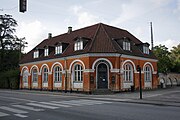 Tirsdag d. 9. 4. 24 kl. 14.00 samtIndkaldelse til generalforsamlingI Kulturhuset, Søgade 3, Ringsted.Dagsorden efter vedtægterne § 6 og § 7:Valg af dirigentFormandens beretningNyt fra Det forpligtende KredssamarbejdeNyt fra ÅrsmødetIndkomne forslagValg af ÅrsmødedeltagerEventueltForslag, der ønskes behandlet under pkt. 5 skal i skriftlig form sendes til formanden Birgitte Zeuthen senest fredag d. 22. 3.24. på mail til:Kreds50.pensionist@gmail.comEfter foredraget serveres kaffe/te og kage.          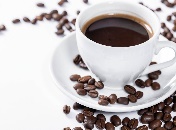 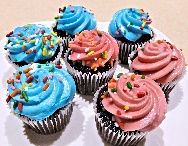 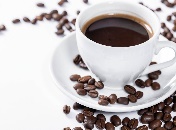 Pris: Medlemmer 100 kr. – Gæster 150 kr.Tilmelding og betaling senest d. 2.4.24 til Kreds50.pensionist@gmail.dkKonto 9888 0000513746